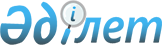 О признании утратившими силу некоторых постановлений акимата Казалинского районаПостановление Казалинского районного акимата Кызылординской области от 14 декабря 2021 года № 201. Зарегистрировано в Министерстве юстиции Республики Казахстан 23 декабря 2021 года № 25957
      В соответствии со статъей 27 Закона Республики Казахстан "О правовых актах" акимат Казалинского района ПОСТАНОВЛЯЕТ:
      1. Признать утратившими силу следующие постановления акимата Казалинского района:
      1) от 01 февраля 2016 года № 23 "О предоставлении помещений на договорной основе" (зарегистрированное в государственном Реестре нормативных правововых актов за № 5344);
      2) от 3 мая 2019 года № 68 "О внесении изменения в постановление акимата Казалинского района от 01 февраля 2016 года № 23 "О предоставлении помещений на договорной основе" (зарегистрированное в государственном Реестре нормативных правовых актов за № 6783).
      2. Коммунальному государственному учреждению "Аппарат акима Казалинского района" обеспечить государственную регистрацию настоящего постановления в Министерстве юстиции Республики Казахстан.
      3. Настоящее постановление вводится в действие по истечении десяти календарных дней после дня его первого официального опубликования.
					© 2012. РГП на ПХВ «Институт законодательства и правовой информации Республики Казахстан» Министерства юстиции Республики Казахстан
				
      Аким Казалинского района 

М. Уразбаев
